01-320 АКП-28 пожарный автомобильный коленчатый подъёмник высотой подъема до 28 м на шасси Урал-4320 6х6, колен 3, грузоподъемность 300 кг, пеногенераторов ГПС-600 4 шт., боевой расчет 3 чел., полный вес до 16.6 тн, ЯМЗ-236НЕ2 230 лс, до 75 км/час, ООО "Приоритет", г. Миасс, 2010-е г. в.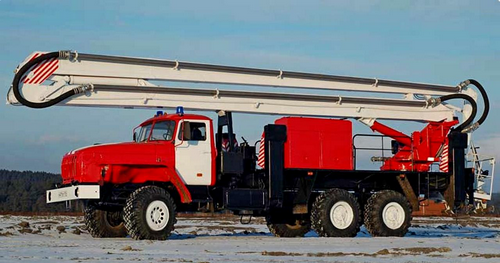 Уважение и благодарность Владимиру Фиглеву.Производитель: ООО "Приоритет", г. Миасс, Челябинская обл. Дата основания завода 1999 год.  Подъемник АКП-28 на шасси Урал-4320 предназначен для доставки к месту пожара боевого расчета, проведения аварийно-спасательных работ на высоте и подачи огнетушащих веществ на высоту. Служит для тушения пожаров путем подачи воды или воздушно-механической пены с высоты, например тушение нефти в резервуарах. Автоподъёмник оснащён четырьмя пеногенераторами средней кратности ГПС-600 для тушения пожара воздушно-механической пеной.  Автоподъёмник коленчатый пожарный АКП-28 может эксплуатироваться в рамках умеренного климата с годовым перепадом температур в пределах ± 40оC.19 сентября 2013 г. Монтевидео встречал партию пожарных машин, поставленную Уральским автозаводом в Уругвай. Министерству внутренних дел Уругвая передали 12 российских пожарных машин "Урал". Изготовителем машин выступило миасское предприятие ООО "Приоритет". Среди отгруженных образцов девять автоцистерн на шасси "Урал-4320" и "Урал-43206", один пеноподъёмник АКП-28 (4320) , автомобиль техпомощи и контейнер с шинами для автомобилей. Технические характеристикиБазовое шассиУрал 4320Колесная формула6x6Боевой расчет, включая водителя, чел.3Макс. транспортная скорость, км/ч50Наименьший радиус разворота, м14,0Конструкция рабочего оборудования3-коленная стрела с люлькойГрузоподъемность, кг300Рабочая высота подъема, м28Вылет, м13.5Время подъема люльки на макс высоту, с300Угол поворота стрелы в плане, град.360Время подъема на макс. высоту от уровня стоянки, сек300Макс. частота вращения поворотной части, об/мин0.5Место управлениядистанционное и в люлькеСпособ управленияэлектрогидравлический, система ДанфоссОпорный контур: продольный/поперечный, м5.5/4.4Генератор пеныГПС-600, 4 шт.Ствол пожарный лафетныйСЛК-П20Полная масса не более, кг16 600Длина Ширина Высота, мм12000х2х2500х3800Двигатель типЯМЗ-236НЕ2-3Номинальная мощность, кВт (л.с.)169 / 230Шины тип1200х500-508 с регулируемым давлениемТрансмиссия тип5-ступенчатая коробка передач,2-ступенчатая раздаточная коробка